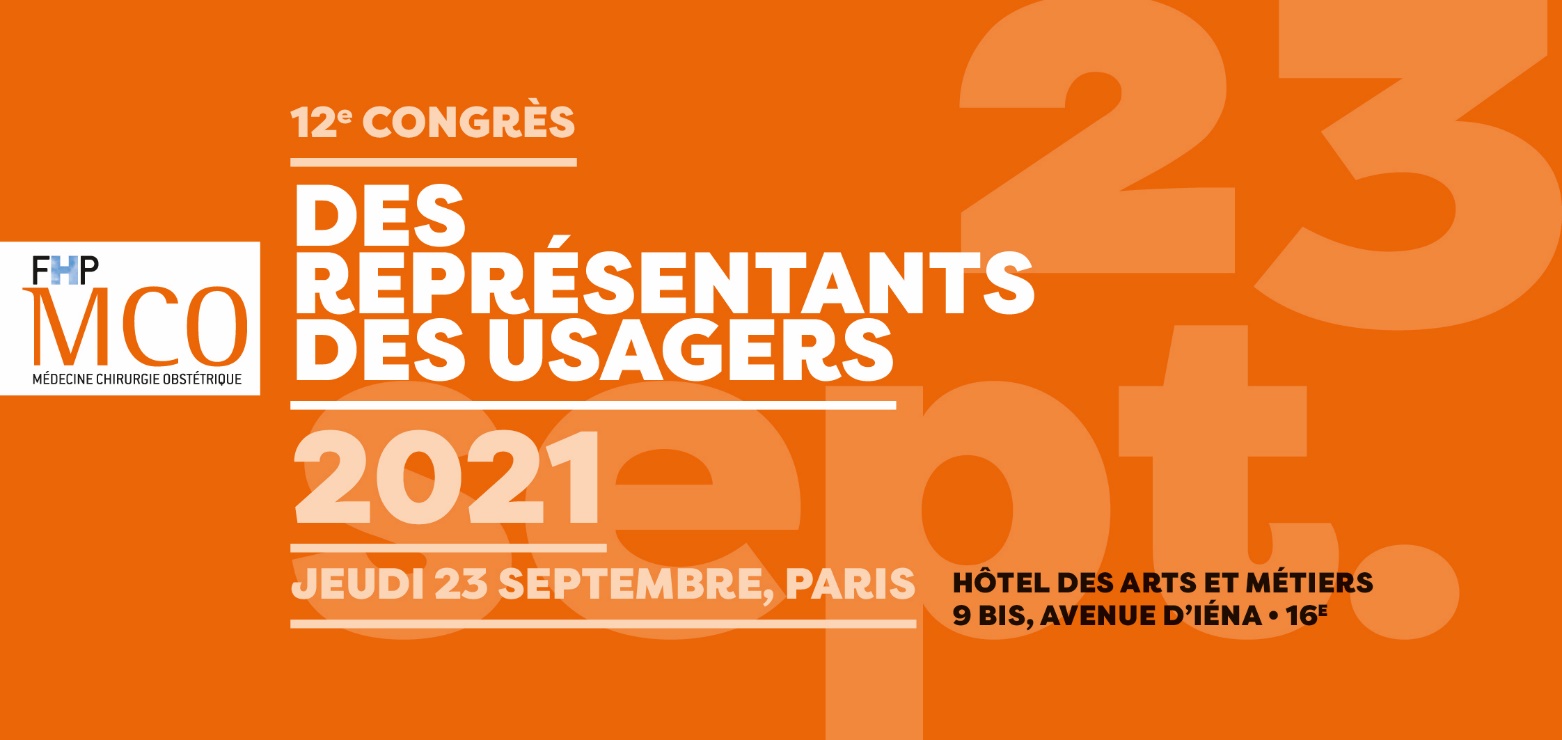 BULLETIN D’INSCRIPTIONJeudi 23 septembre 2021 de 10h00 à 17h00 (accueil à partir de 09h00)Réunion en présentielHOTEL DES ARTS & METIERS - 9 bis, avenue Iéna - Paris 16èmeà envoyer par courrier - FHP MCO - 106, rue d’Amsterdam – PARIS 9ème ou par mail à severine.defosse.mco@fhp.frNom & Prénom……………………………………………………………………..……………………………………………………………………………….……………………………………………………………………………………………Fonction ………………………………………………………………………………….……………………………………………………………………………………………………………………………………………………………..………………….Nom et adresse de la structure (coordonnées professionnelles exclusivement) …………………..………………………………..…………………………………………………………………………………………………………………………………………………………………………………………………………………………………………………..………………………………..………………………………..……….……………………………………………………………………………………………………………………………………………………………………………..……………………………………………………………………………………………………….Téléphone ………………………………………………..……………………….………………..	Courriel : ……………………..………………………..…..@...................................................…………………..Serez-vous présent au Congrès 	Oui	NonSi oui, serez-vous présent au déjeuner ? 	Oui	NonContact Equipe : Séverine Defosse, Secrétaire Générale FHP-MCO, 01 53 83 56 86, severine.defosse.mco@fhp.frFatiha Atouf, Déléguée aux affaires juridiques et fiscales FHP-MCO, 01 53 83 56 80, fatiha.atouf.mco@fhp.fr Ce bulletin est à usage exclusif des adhérents de la Fédération, des Représentants des Usagers à la CDU, des Usagers et des Associations d’usagers PARTICIPATION GRATUITE - INSCRIPTION OBLIGATOIRE